Karta ugroza na području Općine Jakovlje 1:25 000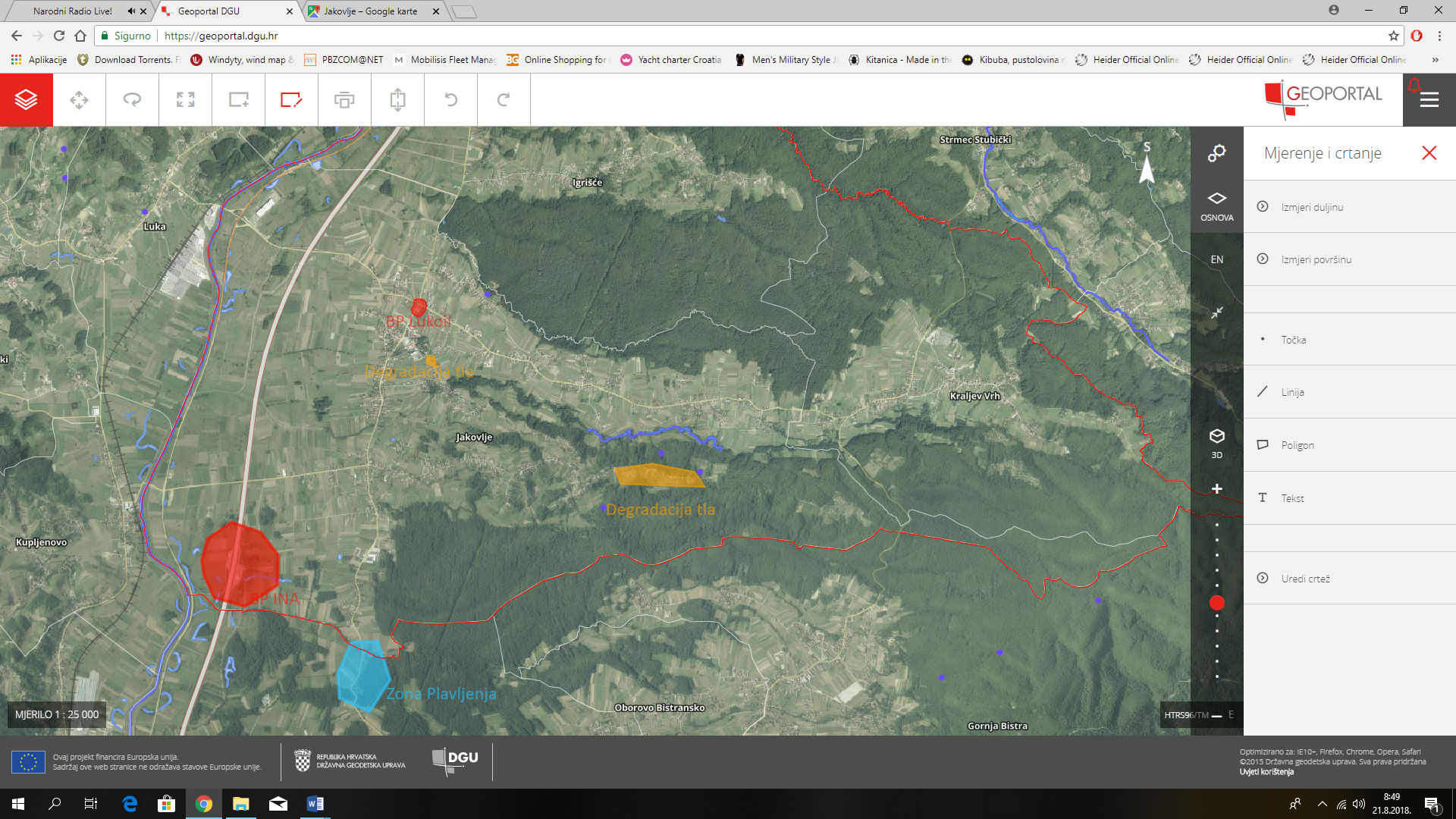 